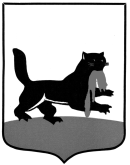 РОССИЙСКАЯ  ФЕДЕРАЦИЯг. ИркутскГОРОДСКАЯ ДУМАРЕШЕНИЕО внесении изменений в решение Думы города Иркутска от 09.10.2015 г. № 006-20-130198/5 «Об утверждении Положения о порядке определения цены земельных участков, находящихся в муниципальной собственности города Иркутска, при заключении договоров купли-продажи указанных земельных участков без проведения торгов и об отмене решения Думы города Иркутска от 01.03.2013 № 005-20-440723/3»Принято на   39  заседании  Думы города Иркутска  6 созыва                   «  26  »     _октября_      2017 г.В целях приведения муниципального правового акта города Иркутска в соответствие с действующим законодательством, руководствуясь ст. 16 Федерального закона «Об общих принципах организации местного самоуправления в Российской Федерации», Федеральным законом от 29.07.2017 г. № 217-ФЗ «О ведении гражданами садоводства и огородничества для собственных нужд и о внесении изменений в отдельные законодательные акты Российской Федерации», Законом Иркутской области от 03.05.2017 г. № 24-ОЗ «О внесении изменения в статью 4 Закона Иркутской области «О перераспределении полномочий между органами местного самоуправления отдельных муниципальных образований Иркутской области и Правительством Иркутской области», ст. ст. 11, 31, 32 Устава города Иркутска, Дума города ИркутскаР Е Ш И Л А:1. Внести в решение Думы города Иркутска от 09.10.2015 г. № 006-20-130198/5 «Об утверждении Положения о порядке определения цены земельных участков, находящихся в муниципальной собственности города Иркутска, при заключении договоров купли-продажи указанных земельных участков без проведения торгов и об отмене решения Думы города Иркутска от 01.03.2013 № 005-20-440723/3» (далее – решение) следующие изменения:1) наименование, пункт 1 решения после слов «земельных участков, находящихся в муниципальной собственности города Иркутска» дополнить словами «или государственная собственность на которые не разграничена»;2) в Приложении № 1 к решению:а) наименование, пункт 1 после слов «земельных участков, находящихся в муниципальной собственности города Иркутска» дополнить словами «или государственная собственность на которые не разграничена»;б) подпункт 4 пункта 2 исключить;в) подпункт 1 пункта 3 изложить в следующей редакции:«1) земельных участков, образованных из земельного участка, предоставленного садоводческому или огородническому некоммерческому товариществу, за исключением земельных участков общего назначения, членам такого товарищества;»; г) в пункте 6 слова «дачного хозяйства, гражданам или крестьянским (фермерским) хозяйствам для осуществления крестьянским (фермерским) хозяйством его деятельности» исключить.2. Настоящее решение вступает в силу с 1 января 2019 года.3. Администрации города Иркутска:1) опубликовать настоящее решение;2) внести в оригинал решения Думы города Иркутска от 09.10.2015 г. № 006-20-130198/5 «Об утверждении Положения о порядке определения цены земельных участков, находящихся в муниципальной собственности города Иркутска, при заключении договоров купли-продажи указанных земельных участков без проведения торгов и об отмене решения Думы города Иркутска от 01.03.2013 № 005-20-440723/3» информационную справку о дате внесения в него изменений настоящим решением.Председатель Думы города Иркутска                                             __________________ И.В. Ежова«  27   »        октября       2017 г.№ 006 - 20 - 390608/7Мэр города Иркутска________________ Д.В. Бердников